INJURY REPORTING FORM 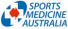 Event:__________________________ Full Name: _________________________________ DOB: __/__/__ Gender: M ◻ F ◻ Player / Referee / Coach / Spectator Sport: Team :_________________________ Grade: ___________ Venue/area at which injury occurred: _______________________ Privacy Statement – Sports Medicine Australia (WA Branch) abides by the relevant National Privacy Principles of the Privacy Act 1988. The information on this form is to be retained by SMA (WA Branch). The information is used for  but not limited to providing medical assistance, injury surveillance information and possibly legal and insurance purposes. You can get more information about the way SMA (WA Branch) manages your personal information by contacting the office on (08) 9285 8033. Please note you may gain access to your personal information in accordance with the Privacy Act 1988. Disclaimer – “The information contained in this resource is in the nature of general comment only, and neither purports, nor is intended, to be advice on a particular matter. No reader should act on the basis of anything contained in this resource without seeking independent professional advice from appropriate persons. No responsibility or liability whatsoever can be accepted by Sports Medicine Australia (WA Branch) or the authors for any loss, damage or injury that may arise from any person acting on any statement of information contained in this resource and all such liabilities are expressly disclaimed.”Date of injury / / Time of arrival Type of activity at time of injury ◻ training/practice ◻ competition ◻ other _________________________ Reason for Presentation ◻ new injury ◻ exacerbated/aggravated injury ◻ recurrent injury ◻ illness ◻ other __________________________ Body Region Injured Tick or circle body part/s injured & name Body part/s 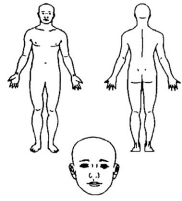 _________________________________ _________________________________Nature of Injury/Illness ◻ abrasion/graze ◻ sprain eg ligament tear ◻ strain eg muscle tear ◻ open wound/laceration/cut ◻ bruise/contusion ◻ inflammation/swelling ◻ fracture (including suspected) ◻ dislocation/subluxation ◻ overuse injury to muscle or tendon ◻ blisters ◻ concussion ◻ cardiac problem ◻ respiratory problem ◻ loss of consciousness ◻ unspecified medical condition ◻ other __________________________ Provisional diagnosis/es _____________ _________________________________ _________________________________ CAUSE OF INJURY Mechanism of Injury ◻ struck by other player ◻ struck by ball or object ◻ collision with other player/referee ◻ collision with fixed object ◻ fall/stumble on same level ◻ jumping to shoot, defend/rebound ◻ fall from height/awkward landing ◻ gradual onset, no specific mechanism identified ◻ slip/trip ◻ temperature related eg heat stress ◻ other _________________________Explain exactly how the incident occurred _____________________________________ _____________________________________ _____________________________________ _____________________________________ _____________________________________ _____________________________________ _____________________________________ Were there any contributing factors to the incident, unsuitable footwear, playing surface, equipment, foul play? _____________________________________ _____________________________________ Protective Equipment Was protective equipment worn on the injured body part? ◻ yes ◻ no If yes, what type eg mouthguard, ankle brace, taping. _____________________________________ Initial Treatment ◻ none given (not required) ◻ RICER ◻ dressing ◻ sling, splint ◻ massage ◻ manual therapy ◻ oxygen therapy ◻ CPR / defibrillater ◻ stretch/exercises ◻ strapping/taping ◻ none given - referred elsewhere ◻ other ______________________________ Consumables UsedAdvice Given ◻ immediate return unrestricted activity ◻ able to return with restriction ◻ unable to return at present time Referral ◻ no referral ◻ medical practitioner ◻ physiotherapist ◻ chiropractor or other professional ◻ ambulance transport ◻ hospital ◻ other __________________________ Provisional severity assessment ◻ mild (1-7 days modified activity) ◻ moderate (8-21 days modified activity) ◻ severe (>21 days modified or lost) Notes Treating person ◻ medical practitioner ◻ physiotherapist ◻ nurse / paramedic ◻ sports trainer – ◻ level 1 ◻ level 2 Signature of treating person Printed name of treating person Today’s date / / Time discharged